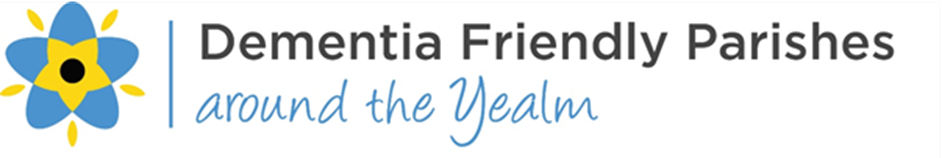 Celebrating 10 Years of Support July 2022 Contact Maxine 07450 206312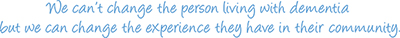 Friday1Saturday2Sunday3Monday4Art & Craft Group 10.30am – 12.00pm Yealmpton Comm Centre £3.00Tuesday5Gentle Exercise 10.30 – 11.30 Yealmpton Methodist Hall £5.00South Hams Singers Concert in Yealmpton Methodist Church 7.30pmWednesday6Walking Group Wembury 10.30am. Meet in car park at end of Barton Close WemburyThursday7Reading Group 10.30-12noon Yealmpton Parish Room £2.00Friday8Carer Support on Zoom 2.30-3.30 call Maxine for the Zoom link if you would like to attend and aren’t already on the list.Saturday9Mevagissey Male Voice Choir Concert, 7.30pm, Yealmpton Methodiist Church. Tickets on door. Minimum donation £5 per personSunday10Monday11Tuesday12Gentle Exercise 10.30 – 11.30 Yealmpton Methodist Hall £5.00Wednesday13Walking Group Wembury 10.30am. Meet in car park at end of Barton Close WemburyThursday14Reading Group 10.30-12noon Yealmpton Parish Room £2.00Friday15Saturday16Sunday17Monday18Art & Craft Group 10.30am – 12.00pm Yealmpton Comm Centre £3.00Tuesday19Gentle Exercise 10.30 – 11.30 Yealmpton Methodist Hall £5.00Wednesday20Walking Group Wembury 10.30am. Meet in car park at end of Barton Close WemburyThursday21Reading Group 10.30-12noon Yealmpton Parish Room £2.00Friday22Singing Along, community singing with the Brixton Villageairs 2-3.30pm Yealmpton Methodist Hall £3.00Saturday23Sunday24Monday25Tuesday26Gentle Exercise 10.30 – 11.30 Yealmpton Methodist Hall £5.00Wednesday27Walking Group Wembury 10.30am. Meet in car park at end of Barton Close WemburyThursday28Reading Group 10.30-12noon Yealmpton Parish Room £2.00Friday29Saturday30Sunday31